1. Общие положения 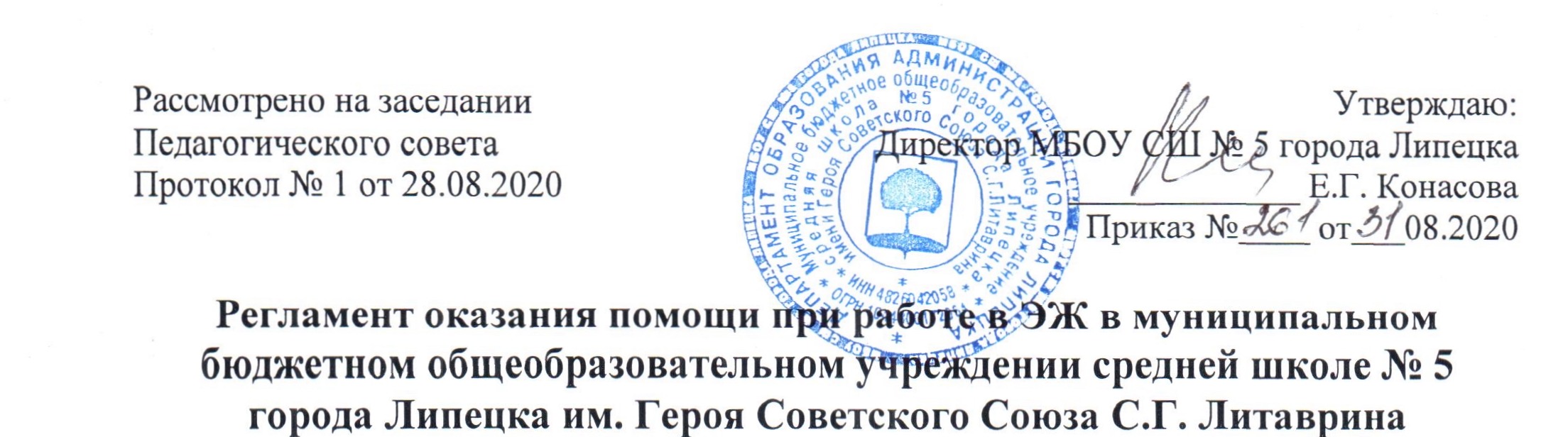 1. Регламент оказания помощи при работе с электронным журналом Муниципального бюджетного общеобразовательного учреждения средней школы № 5 города Липецка (далее – Регламент) определяет график и условия оказания помощи сотрудникам МБОУ СШ № 5 города Липецка (далее - общеобразовательное учреждение) при работе с электронным журналом успеваемости (далее – ЭЖ). 2. Регламент подразумевает описание условий оказания помощи, включая распределение обязанностей и необходимую для оказания помощи информацию. 3. Введение электронных форм учета хода и результатов учебной деятельности является составной частью работы по внедрению ИКТ в процесс управления общеобразовательным учреждением, введению электронного документооборота. 4. При подготовке регламента оказания помощи при работе в Электронном Журнале учитывались следующие характеристики: - уровень ИКТ - компетентности сотрудников общеобразовательного учреждения, ее соответствие требованиям, необходимым для работы с ЭЖ; - психологическую готовность сотрудников общеобразовательного учреждения к инновационной деятельности и повышению квалификации; - техническое оснащение общеобразовательного учреждения и возможность дополнительного оснащения; - расположение компьютеров в общеобразовательном учреждении и организация доступа к ним. 2. Обучение (консультирование) педагогов общеобразовательного учреждения Ответственный за внедрение ЭЖ проводит обучение и консультации по следующим направлениям: 2.1. Обучение педагогов общеобразовательного учреждения технологиям работы с ЭЖ не реже 1 раза в триместр. 2.2. Консультирование по вопросам подготовки календарно-тематических планов в ЭЖ, в том числе с использованием режимов импорта/экспорта. 2.3. Консультирование по вопросам организации ввода текущих отметок в ЭЖ. 2.4. Консультирование по вопросам организации ввода итоговых отметок в ЭЖ.2.5. Консультирование педагогов для получения отчетной документации по успеваемости обучающихся и посещаемости занятий. 2.6. График работы кабинета № 18 для консультаций по оказанию помощи при работе в ЭЖ: 3. Ответственность 3.1. Заместитель директора:  обеспечивает методическое сопровождение учителей по ЭЖ. 3.2. Ответственный за внедрение ЭЖ:  оказывает консультативную техническую помощь учителям по вопросам ведения ЭЖ. 3.2. Инженер, системный администратор:  обеспечивает техническую работу ЭЖ.Понедельник ВторникСреда ЧетвергПятница14.30-15.0014.30-15.0014.30-15.0014.30-15.0014.30-15.00